П О С Т А Н О В Л Е Н И Еот 18.07.2018   № 911г. МайкопО признании утратившими силу некоторых постановлений Администрации муниципального образования «Город Майкоп» В целях приведения в соответствие с нормами действующего законодательства, п о с т а н о в л я ю: 1. Признать утратившими силу постановления Администрации муниципального образования «Город Майкоп»: 1.1. от 31 октября 2006 г. № 602 «О ежемесячной денежной компенсации педагогическим работникам муниципальных образовательных учреждений»;1.2. от 4 сентября 2009 г. № 662 «Об утверждении типовых нормативов штатной численности муниципальных дошкольных образовательных учреждений муниципального образования «Город Майкоп»;1.3.  от 30 сентября 2011 г. № 644 «Об утверждении Порядка приема детей в муниципальные образовательные учреждения дополнительного образования детей»;1.4. от 11 ноября 2011 г. № 756 «О внесении изменений в Постановление Главы муниципального образования «Город Майкоп» от 04.09.2011 г. № 662 «Об утверждении типовых нормативов штатной численности муниципальных дошкольных образовательных учреждений муниципального образования «Город Майкоп»;1.5. от 21 ноября 2011 г. № 783 «О внесении изменений в Порядок приема детей в муниципальные образовательные учреждения дополнительного образования детей, утвержденный Постановлением Главы муниципального образования «Город Майкоп» от 30 сентября 2011 г. № 644»;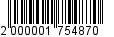 1.6. от 2 декабря 2011 г. № 827 «Об утверждении типовых нормативов штатной численности Муниципального казенного образовательного учреждения «Специальный (коррекционный) детский дом для детей-сирот и детей, оставшихся без попечения родителей, с ограниченными возможностями здоровья»;1.7. от 19 декабря 2011 г. № 870 «О внесении изменений в Постановление Главы муниципального образования «Город Майкоп» от 02.12.2011 г. № 827 «Об утверждении типовых нормативов штатной численности Муниципального казенного образовательного учреждения «Специальный (коррекционный) детский дом для детей - сирот и детей, оставшихся без попечения родителей, с ограниченными возможностями здоровья»;1.8. от 14 марта 2012 г. № 148 «О Комплексе мер по модернизации общего образования в муниципальном образовании «Город Майкоп»;1.9. от 12 октября 2012 г. № 863 «О внесении изменений в Постановление администрации муниципального образования «Город Майкоп» от 4 сентября 2009 г. № 662 «Об утверждении типовых нормативов штатной численности муниципальных дошкольных образовательных учреждений муниципального образования «Город Майкоп»;1.10. от 10 сентября 2014 г. № 608 «Об утверждении Порядка проведения конкурса на включение в кадровый резерв на замещение вакантной должности руководителя муниципальной образовательной организации муниципального образования «Город Майкоп»; 1.11. от 19 мая 2015 г. № 306 «О создании Общественного совета по образованию при Администрации муниципального образования «Город Майкоп».2. Опубликовать настоящее постановление в газете «Майкопские новости» и разместить на официальном сайте Администрации муниципального образования «Город Майкоп». 3. Постановление «О признании утратившими силу некоторых постановлений Администрации муниципального образования «Город Майкоп» вступает в силу со дня его официального опубликования. Глава муниципального образования «Город Майкоп»                                                                                 А.Л. ГетмановАдминистрация муниципального 
образования «Город Майкоп»Республики Адыгея 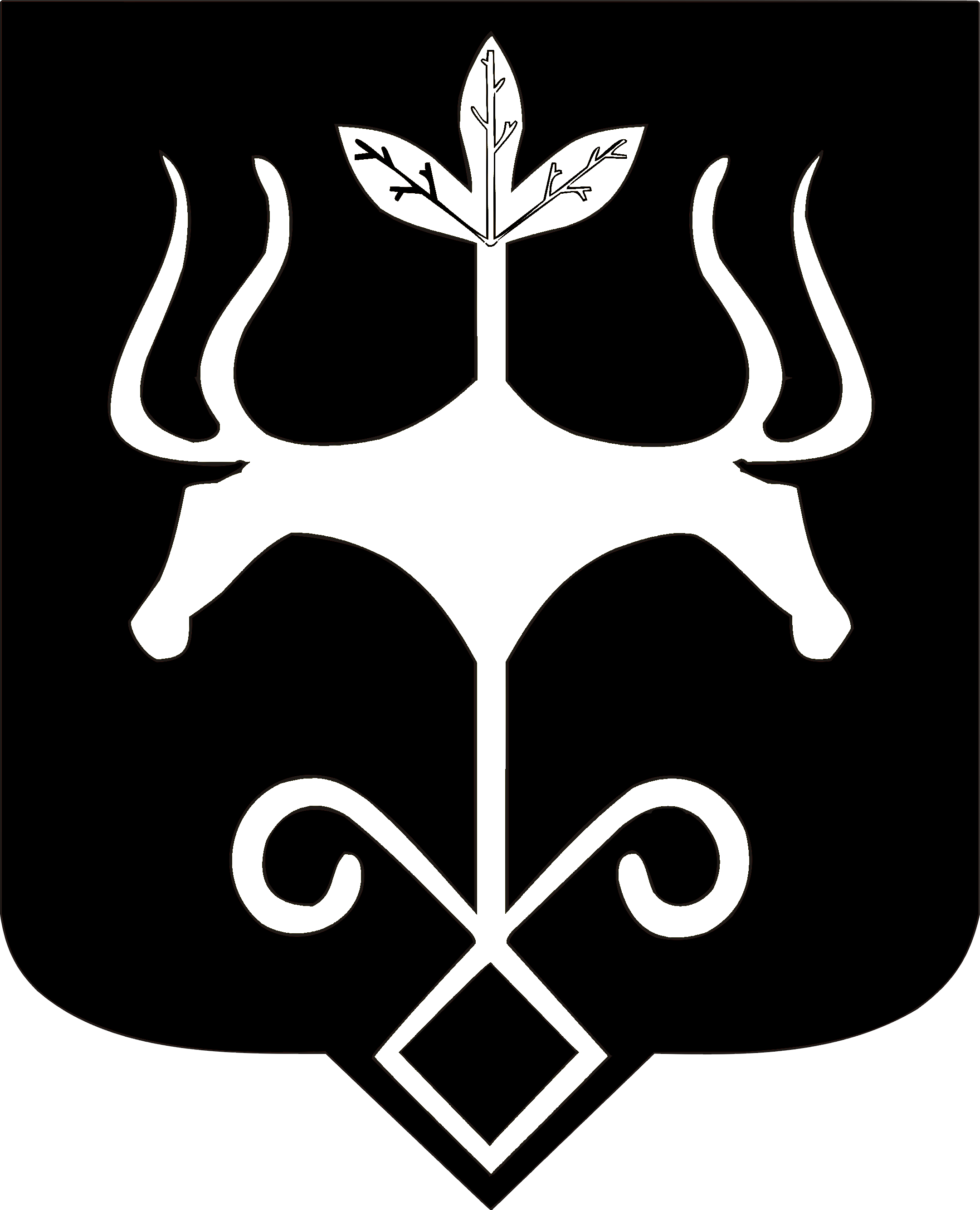 Адыгэ Республикэммуниципальнэ образованиеу 
«Къалэу Мыекъуапэ» и Администрацие